  RESUME	To work with an organization that values hard work and dedication, where, I get a chance to enhance my Technical Knowledge and abilities, to utilize and exploit my potentials in a highly competitive environment.Date of Birth:		          March 23th,  1986Designation:		  Customer Services Supervisor 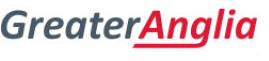 Duration:		  October 2012 to July 2015 Organization:		  Greater Anglia British Railways London - UKAREAS OF EXPERTISEAble to adapt tone, language and style for different customers and situations.  Creating a good first impression.  Handling and recording cash payments from customers.  Meeting customer expectations in areas such as timeliness, quality and consistency.  Building customer relationships and loyalty.  Projecting a professional image face-to-face, on the phone and via e-mail.  Able to say 'no' constructively, and give 'bad' news in a tactful way.  Knowledge of phrases and keywords that can generate a customers’ confidence.  Able to control a conversation and quickly obtain relevant information.  Experience of leading teams.  Ability to remain calm when dealing with emotional, difficult or distressed people.RESPONSIBALITIESMaking a professional impression on visitors, callers and customers.  Recording and analysing data from customer complaints to identify recurring problems and limit repeat complaints.  Scheduling and coordinate appointments.  Giving feedback to managers on the efficiency of the customer service processes and system.  Meeting and greeting visitors to the company in a warm, respectful and courteous manner at all times.  Providing a safe environment for customers who visit the showroom.  Using logical questioning skills in an appropriate manner to obtain the maximum relevant information from the customer in the minimum effective time.  Giving product, pricing and delivery information to customers.  Writing reports analysing the customer service that the company provides.  Issuing refunds or compensation to customers.Designation:		  Security Officer 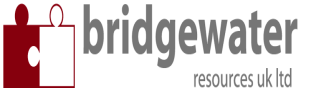 Duration:		  March 2011 to October 2012Organization:		  Bridge-Water Security Ltd Manchester, UK  During this role i have covered various high profile corporate & retail security.My duties include being vigilant at al times, ensuring safety of people and property, patrolling and maintaining high standard of customer service. 01 day training in "Report writing skills" with Greater Anglia British Railways London-UK02 days training in ''Leadership and Management Skills '' from Greater Anglia British Railways London-UK04 days Workshop on " Security Analysis " with Bridge Water security Ltd Manchester,UKI have Diploma in Computer Studies from SDC and also well aware of MS office and other related programs.  English  Urdu .& pashto  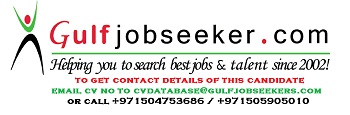 Gulfjobseeker.com CV No: 1479270Career Objective:Academic Qualification:                          Board / University / Institute                                                            SessionAcademic Qualification:                          Board / University / Institute                                                            SessionAcademic Qualification:                          Board / University / Institute                                                            SessionMaster in Project ManagementUniversity of Sunderland , United Kingdom2010-12Master in Social SciencesKohat University of Science & Technology2007-10GraduationUniversity of Malakand –Pakistan2004-06F.Sc                B.I.S.E, Malakand - KPK - Pakistan2002-03S.ScB.I.S.E, Saidu Sharif, Swat  KPK - Pakistan2000-01Diploma in Information TechnologySkill Development Council of Pakistan2010-10Personnel information:Employment History (Experience)Trainings / Workshops /SeminarsComputer skills:Languages: